CYNDIE YANA HIYAS	Objective: To be able to impart my knowledge, skills, and capabilities to help contribute in the achievement in the company’s rational goal with respect to the requirements that will be fit my qualifications.Related Coursework: Economics/Econometrics, Statistics, Research, Project Planning and Management, Basic AccountingWork ExperienceVXI Global Holdings Account Associate   -  August 2014 – July 2016PRINCIPAL ACCOUNTABILITIES:Provide routine information and support to customers of services; schedule activities.Answer questions and resolve or refer day-to-day problems and concerns. Inspect facilities to ensure employee safety. Implementing customer services policies and procedures for the department.Handle and transfer all incoming calls according to the standards and procedures of the hotel.Handle inquiries by providing appropriate information and following up to ensure completion.Take and forward messages accurately and in a timely manner. Log & handle customer complaints if possible, or reports them to supervisors.Assist in the maintenance of efficient administration preparing and submitting reports on time as directed.Assist in the selection, training, and evaluation of subordinate employees.Promote teamwork and quality service through daily communication and coordination with other departments. Mindanao Development AuthorityOn-Job-Training  -  April 2014- May 2014Maintaining up to date document register.Responsible for all corresponding incoming and outgoing calls, faxes and e-mails.In charge of collecting and filling receiving letter copies and delivery notes.Ensure that guests’ expectations are met or exceeded by providing an efficient, friendly and attentive service.QUALIFICATION SUMMARYHaving 4 + years of experience in Accounts and Customer Service in PhilippinesProficient knowledge in Microsoft Office Application (WORD, EXCEL & POWERPOINT)Enthusiastic, resourceful and trainable; able to easily adapt company rules to a new environment.Excellent telephone skills and etiquette.Excellent communication skills both in verbal and written.Flexible, resourceful and attentive to details.Initiative to complete assigned task in a given time frame.Smart and willing to share ideas for the benefit of the company.Highly motivated and career-oriented.EDUCATIONAL BACKGROUND AND DEGREESCOMPUTER SKILLS / SOFTWARE SKILLS: Computer Literate (MS Word, Excel, Power point),SPSS, Shazam, Version 9.0 and 11.0, Stata Version 10, and Eviews V.8LANGUAGESEnglish – FluentTagalog - FluentPERSONAL INFORMATION        Name                       :   CYNDIE YANA HIYAS	        Date of Birth           :	   April 27,1994        Sex		             :    Female        Civil Status               :    Single        Nationality              :    FilipinoJob Seeker First Name / CV No: 1817982Click to send CV No & get contact details of candidate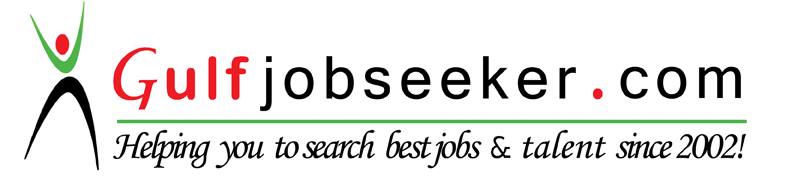 UniversityDegreeSpecializationYear GraduatedUniversity of Southeastern  PhilippinesBachelor of Science in EconomicsEconomicsApril 2015